.Teach: Bottom Of Your Heart, Emilio, 81 BPM, CD: It’s On The HouseSIDE ROCK, RECOVER, BEHIND-SIDE-CROSS x2SIDE ROCK, RECOVER, SIDE ROCK, RECOVER 1/4 TURN, FWD TRIPLES1/2 PIVOT, TRIPLE FWD, 1/2 PIVOT, TRIPLE 1/4 TURNBACK ROCK, RECOVER, SIDE TRIPLE, BACK ROCK, RECOVER 1/4 LEFT, 1/4 TURN CROSS SHUFFLEBegin AgainTAG/RESTART Pattern 4 facing 6:00:Dance 1-12 skipping 1/4 turn. Then add ROCKING CHAIR:ENDING:  Last full pattern will end facing back wall. Dance 1-6, then:Choreographer Note:  This dance was choreographed for Tony Wilson and his classes in Peterborough, UK.Contact: keedance1@gmail.comRev (5-25-2020) adding tag/restart and ending.Last Update – 26 May 2020Never Say Never Cha Cha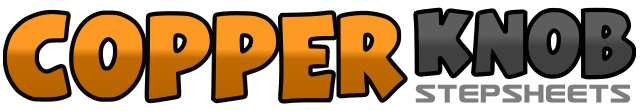 .......Count:32Wall:2Level:Easy Intermediate.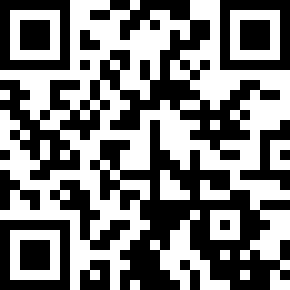 Choreographer:Lana Harvey Wilson (USA) - May 2000Lana Harvey Wilson (USA) - May 2000Lana Harvey Wilson (USA) - May 2000Lana Harvey Wilson (USA) - May 2000Lana Harvey Wilson (USA) - May 2000.Music:Never In a Million Tears - T. Graham Brown : (CD: Wine Into Water)Never In a Million Tears - T. Graham Brown : (CD: Wine Into Water)Never In a Million Tears - T. Graham Brown : (CD: Wine Into Water)Never In a Million Tears - T. Graham Brown : (CD: Wine Into Water)Never In a Million Tears - T. Graham Brown : (CD: Wine Into Water)........1-2Rock to right side on R, recover on L3&4Step R behind L, step L to left side, step R in front of L5-6Rock to left side on L, recover on R7&8Step L behind R, step R to right side, step L in front of R1-2Rock to right side on R, recover on L3-4Rock to right side on R, recover on L turning 1/4 left5&6Triple RLR slightly forward7&8Triple LRL slightly forward1-2Touch R toe forward, pivot 1/2 left weight ending on L3&4Triple slightly forward RLR5-6Touch L toe forward, pivot 1/2 right, weight ending on R7&8Triple LRL turning 1/4 right1-2Rock R behind L, recover on L3&4Triple RLR slightly to right side5-6Rock L behind R, recover weight on R turning 1/4 left7&8Turning 1/4 left cross L over R, step R slightly right, cross L over R13-16Step R forward, recover on L, step R back, recover on L7&8Triple LRL turning 1/2 left to face front wall.9Step R forward and hold as music fades away.